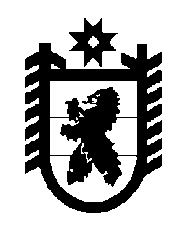 Российская Федерация Республика Карелия    УКАЗГЛАВЫ РЕСПУБЛИКИ КАРЕЛИЯО Буракове Д.Р.В соответствии с пунктом 10 статьи 51 Конституции Республики Карелия освободить от замещаемой должности гражданской службы и уволить с гражданской службы 27 июня 2014 года Буракова Дмитрия Рюриковича, Председателя Государственного комитета Республики Карелия по развитию информационно-коммуникационных технологий, по собственной инициативе, пункт 3 части 1 статьи 33 Федерального закона 
от 27 июля 2004 года № 79-ФЗ «О государственной гражданской службе Российской Федерации».          Глава Республики  Карелия                                                               А.П. Худилайненг. Петрозаводск16 июня 2014 года№ 48